Башkортостан Республиĸаhы                                            Республика Башкортостан  Йəрмəĸəй  районы                                                                Совет  сельского  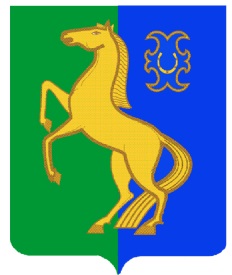 муниципаль районының                                          поселения Суккуловский     Һыуыkkул ауыл советы                                                      сельсовет муниципальногоауыл билəмəhе советы                                                         района Ермекеевский район452194, Һыуыkkул а, Мəктəп ур. 11                             452194,с. Суккулово ,ул.Школьная, 11 т. (34741)2-55-37, факс 2-55-37                                        т. (34741) 2-55-37, факс 2-55-37      e-mail  :  sukkul1_ss@mail.ru	                                   e-mail  :  sukkul1_ss@mail.ruРЕШЕНИЕ               № 12/6                   	   				   «25 » сентября   2020 г.О нецелесообразности дальнейшего благоустройства родника д. БогородскийЗаслушав информацию главы сельского поселения Суккуловский сельсовет Галимова Ф.Р., Совет сельского поселения Суккуловский сельсовет  муниципального района Ермекеевский район Республики Башкортостан РЕШИЛ:Дальнейшее благоустройство родника д. Богородский прекратить, в связи с его нецелесообразностью.Ближайшие десять лет средств на благоустройство родника д. Богородский не предусмотрено. Настоящее решение обнародовать в здании Администрации сельского поселения Суккуловский  сельсовет муниципального района Ермекеевский район Республики Башкортостан в течение семи дней со дня его поступления из Управления Министерства юстиции Российской Федерации по Республике Башкортостан после государственной регистрации. Настоящее решение вступает в силу со дня его официального обнародования.Глава сельского поселенияСуккуловский сельсовет:					Ф.Р. Галимов